При поддержке Смоленской АЭС в Десногорске открылась обновленная поликлиника для взрослыхПрограмма по совершенствованию качества и доступности медицинской помощи реализуется во всех атомных городах в рамках совместного проекта Росатома и ФМБАПосле масштабной реконструкции и ремонта двери для пациентов открыл холл взрослой поликлиники медико-санитарной части № 135 Десногорска (пристанционный город Смоленской АЭС АО «Концерн Росэнергоатом», электроэнергетический дивизион Госкорпорации «Росатом»). Теперь это комфортное пространство с современным дизайном и удобной мебелью, грамотной логистикой, визуализацией и навигацией. Благодаря применению бережливых технологий оптимизированы многие процессы: потоки заболевших и здоровых разведены, сокращено время ожидания людей в очереди, организованы зоны комфортного пребывания, созданы условия для маломобильных граждан.Проект модернизации первого этажа был разработан специалистами ФМБА, МСЧ-135, ПСР-офиса Смоленской атомной станции при поддержке профсоюзной организации САЭС. На средства Росатома был полностью выполнен ремонт и закуплено оборудование и мебель, Федеральное медико-биологическое агентство профинансировало ремонт фасада, входных групп и кровли здания. «У нас есть открытая регистратура, где пациенты могут записаться к врачу, взять направление, получить информацию о работе специалистов, — рассказал начальник МСЧ-135 Алексей Азаренков. — Здесь же на первом этаже расположено отделение медицинской профилактики, где можно пройти диспансеризацию, расположены кабинеты функциональной диагностики, процедурный кабинет, прививочный кабинет, кабинет доврачебной и неотложной медицинской помощи, кабинет врача-терапевта».На этом модернизация и реконструкция МСЧ-135 не закончатся. В рамках совместного проекта запланированы переоснащение и ремонт части здания взрослой поликлиники, куда обращаются пациенты с признаками ОРВИ, так называемый «фильтр». Также будут модернизированы отделение профпатологии и детский стационар.«Забота о здоровье людей — один из главных приоритетов Росатома, — подчеркнул на открытии поликлиники директор Смоленской АЭС Павел Лубенский. — От состояния здоровья сотрудников предприятий и организаций нашего города напрямую зависит эффективность решения важных производственных задач, поставленных государством. И очень важно, что именно на государственном уровне уделяется большое внимание поддержке здравоохранения в городах присутствия атомной отрасли. В Десногорске под эгидой Росатома и ФМБА эффективно реализуются проекты по повышению качества оказания медицинской помощи людям».Справка: Смоленская АЭС — крупнейшее предприятие топливно-энергетического комплекса Смоленской области, градообразующее предприятие Десногорска. Атомная станция расположена в 150 км от Смоленска, в 180 км от Брянска и в 350 км от Москвы. В эксплуатации на атомной станции находятся три энергоблока с уран-графитовыми канальными реакторами РБМК-1000 второго и третьего поколения. Они не уступают по таким параметрам, как надежность и безопасность, ни одному из действующих в мире реакторов. Смоленская АЭС является одним из ключевых узлов в Единой энергетической системе страны и связана с ней шестью высоковольтными линиями электропередачи напряжением тока 330, 500 и 750 кВ. Ежегодная выработка электроэнергии составляет свыше 20 млрд кВт · ч, это седьмая часть всей выработки АЭС России, порядка 8% в Центральном регионе и более 80% электроэнергии, производимой в Смоленской области. В 2022 году Смоленская АЭС получила лицензию Ростехнадзора на дополнительный 5-летний срок эксплуатации энергоблока № 1 (до 2027 года).Обновление взрослой поликлиники стало возможным после того, как Десногорск стал участником программы по совершенствованию качества и доступности медицинской помощи в атомных городах «Новая модель медицинских организаций». Заказчиками проекта выступают генеральный директор Госкорпорации «Росатом» Алексей Лихачев и руководитель Федерального медико-биологического агентства Вероника Скворцова. Мероприятия проекта включают модернизацию действующих учреждений здравоохранения в атомградах, приобретение нового медицинского оборудования.Модернизация поликлиники для взрослых МСЧ-135 Десногорска отвечает запросам национальных проектов «Здравоохранение» и «Демография». Как партнер государства в деле увеличения продолжительности и повышения качества жизни населения страны, Госкорпорация «Росатом», являясь единственной российской глобальной технологической компанией, наращивает выпуск широкой линейки медицинского оборудования, радиофармпрепаратов, создает полностью импортонезависимую систему оказания медицинской помощи гражданам России при диагностике и лечении социально значимых заболеваний.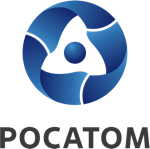 Медиацентр атомнойпромышленности
atommedia.onlineПресс-релиз17.01.24